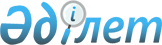 Маңызды стратегиялық мәнi бар қызметтер көрсетудi мемлекеттiк сатып алу туралыҚазақстан Республикасы Үкіметінің 2004 жылғы 28 мамырдағы N 592 қаулысы

      "Мемлекеттік сатып алу туралы" Қазақстан Республикасының 2002 жылғы 16 мамырдағы Заңының  21-бабы  1-тармағының 5) тармақшасына сәйкес Қазақстан Республикасының Үкiметi қаулы етеді: 

      1. Осы қаулыға қосымшаға сәйкес заңды және жеке тұлғалар 2004 жылы ұлттық бiрыңғай тестілеудi өткiзу кезiнде мектеп бітірушілердi жеткiзудi, орналастыруды және тамақтандыруды ұйымдастыру үшiн 90000000 (тоқсан миллион) теңге сомада сатып алудың маңызды стратегиялық мәнi бар қызметтер көрсетудi берушi болып белгіленсiн. 

      2. Қазақстан Республикасының Білiм және ғылым министрлiгi заңнамада белгіленген тәртiппен: 

      осы қаулыға қосымшада көрсетiлген заңды және жеке тұлғалармен қызметтер көрсетудi мемлекеттiк сатып алу туралы шарттардың жасалуын; 

      осы қаулыға сәйкес пайдаланылатын ақшаны оңтайлы әрi тиiмдi жұмсау қағидатының сақталуын; 

      осы қаулыдан туындайтын өзге де шараларды қабылдауды қамтамасыз етсiн. 

      3. Осы қаулы қол қойылған күнiнен бастап күшiне енедi.       Қазақстан Республикасының 

      Премьер-Министрi 

Қазақстан Республикасы   

Үкіметінің          

2004 жылғы 28 мамырдағы  

  N 592 қаулысына     

қосымша       

  Ұлттық бiрыңғай тестiлеудi өткiзу кезiнде мектеп бiтiрушiлердi жеткізуді, орналастыруды және тамақтандыруды ұйымдастыру үшiн қызметтер көрсетудi берушiлердiң тiзiмi __________________________________________________________________ 

Р/с| Қызметтер көрсетудi |Қызметтер көрсетудi |   Қызметтер 

 N |   берушiнiң атауы   |берушiнiң орналасқан|көрсетудiң атауы 

   |                     |        жерi        | 

__________________________________________________________________ 

 1             2                    3                  4 

__________________________________________________________________ 

                           Ақмола облысы 

__________________________________________________________________ 

1  "Жұлдыз" Ақмола об.    Зеленый бор кентi   Мектеп бiтiрушiлердi 

   лыстық оқу-сауықтыру                       орналастыруды, тамақ. 

   орталығы" мемлекеттiк                      тандыруды және жет. 

   коммуналдық қазыналық                      кiзудi ұйымдастыру 

   кәсiпорыны 

__________________________________________________________________ 

                            Ақтөбе облысы 

__________________________________________________________________ 

2  "Трансервис" жауап.    Ақтөбе қаласы       Мектеп бiтiрушiлердi 

   кершiлiгi шектеулi                         орналастыруды, тамақ. 

   серiктестiгi                               тандыруды және жет. 

                                              кiзудi ұйымдастыру 

__________________________________________________________________ 

                           Алматы облысы 

__________________________________________________________________ 

3  "Сайман" ашық акцио.   Талдықорған қаласы  Мектеп бiтiрушiлердi 

   нерлiк қоғамы                              жеткiзудi ұйымдастыру 4  "В.Г.Коновалов" жеке   Талдықорған қаласы  Мектеп бiтiрушiлердi 

   кәсiпкер                                   орналастыруды және 

                                              тамақтандыруды 

                                              ұйымдастыру 

__________________________________________________________________ 

                          Атырау облысы 

__________________________________________________________________ 

5  "Қалиева и К" жауап.   Атырау қаласы       Мектеп бiтiрушілердi 

   кершілiгi шектеулi                         орналастыруды және 

   серiктестiгi                               жеткiзудi ұйымдастыру 6  "Ақниет-Г" жауапкер.   Атырау қаласы       Мектеп бiтiрушілердi 

   шілiгi шектеулi                            тамақтандыруды 

   серiктестiгі                               ұйымдастыру 7  "Наркескен" қоғамдық   Махамбет ауылы      Мектеп бiтiрушілердi 

   қоры" қоғамдық ұйымы                       орналастыруды, 

                                              тамақтандыруды және 

                                              жеткiзудi ұйымдастыру 8  "Есжанова Жанат" жеке  Доссор кенті        Мектеп бiтiрушілердi 

   кәсiпкер                                   орналастыруды және 

                                              жеткiзудi ұйымдастыру 9  "Шайхығалиева Марина"  Ганюшкино ауылы     Мектеп бiтiрушілердi 

   жеке кәсiпкер                              орналастыруды және 

                                              жеткiзудi ұйымдастыру 

__________________________________________________________________ 

                       Шығыс Қазақстан облысы 

__________________________________________________________________ 

10 "Шығыс бiлiм берудi    Өскемен қаласы      Мектеп бiтiрушілердi 

   жабдықтаушы" Шығыс                         орналастыруды, тамақ. 

   Қазақстан мемлекеттiк                      тандыруды және 

   коммуналдық кәсiпорны                      жеткiзудi ұйымдастыру 

__________________________________________________________________ 

                           Жамбыл облысы 

__________________________________________________________________ 

11 "М.Х.Дулати атындағы   Тараз қаласы        Мектеп бiтiрушілердi 

   Тараз мемлекеттік                          тамақтандыруды 

   университетi" респу.                       ұйымдастыру 

   бликалық мемлекеттік 

   қазыналық кәсiпорны 12 "Жамбыл политехникалық  Тараз қаласы       Мектеп бiтiрушiлердi 

   колледжi" мемлекеттiк                      орналастыруды және 

   коммуналдық қазыналық                      тамақтандыруды 

   кәсіпорны                                  ұйымдастыру 13 "Мерей-2002" жауапкер. Сарыкемер ауылы     Мектеп бiтiрушiлердi 

   шілiгi шектеулi                            жеткiзудi ұйымдастыру 

   серiктестiгi 14 "Б.Садықов" жеке       Аса ауылы           Мектеп бiтiрушілердi 

   кәсiпкер                                   жеткiзудi ұйымдастыру 15 "Жуалы Транс-Мед.      Б.Момышұлы ауылы    Мектеп бiтiрушілердi 

   Сервис" жауапкершілігі                     жеткiзудi ұйымдастыру 

   шектеулi серiктестiгi 16 "Жуалы" Жуалы ауылдық  Б.Момышұлы ауылы    Мектеп бітірушілердi 

   тұтынушылар коопера.                       тамақтандыруды 

   тивi                                       ұйымдастыру 17 Жеке кәсiпкер          Мойынқұм ауылы      Мектеп бітірушілердi 

   А.Боташева                                 орналастыруды және 

                                              тамақтандыруды 

                                              ұйымдастыру 18 "Биназар" жеке         Мойынқұм ауылы      Мектеп бiтiрушiлердi 

   кәсiпкер                                   орналастыруды және 

                                              тамақтандыруды 

                                              ұйымдастыру 19 Жеке кәсiпкер Исабеков  Мойынқұм ауылы     Мектеп бiтiрушiлердi 

                                              жеткiзудi ұйымдастыру 20 "Жолаушы" ашық         Сарымолдаев ауылы   Мектеп бiтiрушiлердi 

   акционерлiк қоғамы                         жеткiзудi ұйымдастыру 21 "Мерке" санаторийi"    Мерке ауылы         Мектеп бiтiрушiлердi 

   ашық акционерлiк                           тамақтандыруды 

   қоғамы                                     ұйымдастыру 22 "Қазақстан" мейрам.    Мерке ауылы         Мектеп бітірушілердi 

   ханасы" жауапкерші.                        тамақтандыруды 

   лігі шектеулi се.                          ұйымдастыру 

   рiктестiгi 23 "Ақ жол-2000" жауап.   Шу қаласы           Мектеп бiтiрушiлердi 

   кершілігі шектеулi                         жеткiзудi ұйымдастыру 

   серiктестiгi 24 "Ж.Әділбаев" жеке      Төле би ауылы       Мектеп бітірушілердi 

   кәсiпкер                                   орналастыруды 

                                              ұйымдастыру 25 "Б.Ырысмендиева" жеке  Шу қаласы           Мектеп бітірушілердi 

   кәсiпкер                                   тамақтандыруды 

                                              ұйымдастыру 26 "Айдәмiрова" жеке      Қордай ауылы        Мектеп бітірушілердi 

   кәсiпкер                                   тамақтандыруды 

                                              ұйымдастыру 27 "Қордай Жолаушы"       Қордай ауылы        Мектеп бітірушілердi 

   жауапкершiлiгi                             жеткiзудi ұйымдастыру 

   шектеулi серiктестiгi 28 "Ақ отау" жауапкершi.  Қордай ауылы        Мектеп бітірушілердi 

   лiгi шектеулi серiк.                       орналастыруды 

   тестiгi                                    ұйымдастыру 29 "Жарова А.К." жеке     Қаратау қаласы      Мектеп бітірушілердi 

   кәсiпкер                                   тамақтандыруды 

                                              ұйымдастыру 30 "Нұрбол" шаруа         Қаратау қаласы      Мектеп бітірушілердi 

   қожалығы                                   орналастыруды 

                                              ұйымдастыру 31 "Қаратау көлiк" жа.    Қаратау қаласы      Мектеп бітірушілердi 

   уапкершілігі шектеулi                      жеткiзудi ұйымдастыру 

   серiктестiгi 32 "Жанатас көлiк" жа.    Жанатас қаласы      Мектеп бітірушілердi 

   уапкершiлiгi шектеулi                      жеткiзудi ұйымдастыру 

   серіктестiгi 

__________________________________________________________________ 

                        Батыс Қазақстан облысы 

__________________________________________________________________ 

33 Жеке кәсiпкер Сәкеш    Орал қаласы         Мектеп бітірушілердi 

   Мырзакенқызы                               тамақтандыруды 

   Тілеуғалиева                               ұйымдастыру 34 Жеке кәсiпкер Абат     Орал қаласы         Мектеп бітірушілердi 

   Талапұлы Қиматов                           орналастыруды 

                                              ұйымдастыру 35 "Беркәлi" шаруа        Мәштексай кентi     Мектеп бітірушілердi 

   қожалығы                                   жеткiзудi ұйымдастыру 36 "Ыхсанов" жеке         Казталовка кентi    Мектеп бітірушілердi 

   кәсiпкер                                   жеткiзудi ұйымдастыру 37 "Тәрбие орталығы"      Жымпыйты кентi      Мектеп бітірушілердi 

   мемлекеттік комму.                         жеткiзудi ұйымдастыру 

   налдық қазыналық 

   кәсiпорны 38 "Қалдығайта" жауап.    Қаратөбе кентi      Мектеп бітірушілердi 

   кершiлiгi шектеулi                         жеткiзудi ұйымдастыру 

   серiктестiгi 39 "Басова" шаруа         Федоровка кентi     Мектеп бітірушілердi 

   қожалығы                                   жеткiзудi ұйымдастыру 40 "Экипаж" қоғамдық      Каменка кентi       Мектеп бітірушілердi 

   бiрлестiгi                                 жеткiзудi ұйымдастыру 41 "Жаңажол" қоғамдық     Ақсай қаласы        Мектеп бiтiрушiлердi 

   бiрлестiгi                                 жеткiзуді ұйымдастыру 42 "Жайық" автокөлiк      Чапаев кентi        Мектеп бiтiрушiлердi 

   кәсiпорны" акцио.                          жеткiзудi ұйымдастыру 

   нерлiк қоғамы 43 "Жолаушы" мемлекеттiк  Жәнiбек кентi       Мектеп бітірушілердi 

   коммуналдық кәсiпорны                      жеткiзудi ұйымдастыру 44 "Жолаушы" қоғамдық     Переметное кентi    Мектеп бiтiрушiлердi 

   бiрлестiгi                                 жеткiзудi ұйымдастыру 

__________________________________________________________________ 

                          Қарағанды облысы 

__________________________________________________________________ 

45 "Облыс әкiмi жанында.  Қарағанды қаласы    Мектеп бітірушілердi 

   ғы Қарағанды облыстық                      орналастыруды және 

   мемлекеттiк қызметші.                      тамақтандыруды 

   лер мен бiлiм беру                         ұйымдастыру 

   қызметкерлерiнiң 

   білiктiлiгiн 

   арттыру және оларды 

   қайта даярлау инсти. 

   туты" мемлекеттiк 

   коммуналдық қазыналық 

   кәсiпорны 46 "Интертранс-Д"         Қарағанды қаласы    Мектеп бітірушілердi 

   жауапкершiлiгi шек.                        жеткiзудi ұйымдастыру 

   теулi серiктестiгi 

__________________________________________________________________ 

                           Қостанай облысы 

__________________________________________________________________ 

47 "Қостанай индустриал.  Қостанай қаласы     Мектеп бітірушілердi 

   дық-педагогикалық                          орналастыруды және 

   колледжi" мемлекеттік                      тамақтандыруды 

   коммуналдық қазыналық                      ұйымдастыру 

   кәсiпорны 48 "Туристтранссервис"    Қостанай қаласы     Мектеп бітірушілердi 

   жауапкершілігі шек.                        жеткiзудi ұйымдастыру 

   теулi серiктестiгi 

__________________________________________________________________ 

                           Қызылорда облысы 

__________________________________________________________________ 

49 "Жолаушы" мемлекеттiк  Қызылорда қаласы    Мектеп бітірушілердi 

   коммуналдық қазыналық                      жеткiзудi ұйымдастыру 

   кәсiпорны 50 "Шапағат" мемлекеттiк  Жаңақорған кентi    Мектеп бітірушілердi 

   коммуналдық қазыналық                      орналастыруды және 

   кәсiпорны                                  тамақтандыруды 

                                              ұйымдастыру 51 Жеке кәсiпкер Гүлжан   Шиелi кентi         Мектеп бiтiрушiлердi 

   Елемесова                                  орналастыруды және 

                                              тамақтандыруды 

                                              ұйымдастыру 52 "Сырдария аудандық     Тереңөзек кентi     Мектеп бiтірушілердi 

   оқушылар үйi" мемле.                       орналастыруды және 

   кеттiк коммуналдық                         тамақтандыруды 

   қазыналық кәсiпорны                        ұйымдастыру 53 "Құлагер" жауапкер.    Жалағаш ауылы       Мектеп бітірушілердi 

   шiлiгi шектеулi                            жеткiзудi ұйымдастыру 

   серiктестiгi 54 "Ақ жол" жауапкер.     Жалағаш ауылы       Мектеп бітірушілердi 

   шiлiгi шектеулi                            жеткiзудi ұйымдастыру 

   серiктестiгi 55 "Қорқыт Ата" атын.     Қызылорда қаласы    Мектеп бiтiрушiлердi 

   дағы Қызылорда                             орналастыруды және 

   мемлекеттiк универ.                        тамақтандыруды 

   ситетi" мемлекеттiк                        ұйымдастыру 

   коммуналдық қазына. 

   лық кәсiпорны 56 "Қармақшы аудандық     Жусалы кентi        Мектеп бітірушілердi 

   оқушылар үйі"                              орналастыруды, 

   мемлекеттiк комму.                         тамақтандыруды және 

   налдық қазыналық                           жеткiзудi ұйымдастыру 

   кәсiпорны 57 "Қазалы аудандық       Әйтеке би кентi     Мектеп бiтірушiлердi 

   оқушылар үйi"                              орналастыруды және 

   мемлекеттiк комму.                         тамақтандыруды 

   налдық қазыналық                           ұйымдастыру 

   кәсiпорны 58 "Арал аудандық         Арал қаласы         Мектеп бітірушілердi 

   оқушылар үйi" мем.                         орналастыруды және 

   лекеттiк коммуналдық                       тамақтандыруды 

   қазыналық кәсiпорны                        ұйымдастыру 59 "Кешкi орта мектеп"    Қызылорда қаласы    Мектеп бiтірушiлердi 

   мемлекеттiк коммунал.                      орналастыруды, 

   дық қазыналық                              тамақтандыруды және 

   кәсiпорны                                  жеткiзудi ұйымдастыру 

__________________________________________________________________ 

                          Маңғыстау облысы 

__________________________________________________________________ 

60 Жеке кәсiпкер Бәтес    Ақтау қаласы        Мектеп бiтiрушiлердi 

   Алпысбайқызы Мұратова                      тамақтандыруды 

                                              ұйымдастыру 61 "Маңғыстау политехни.  Ақтау қаласы        Мектеп бiтiрушiлердi 

   калық колледжi" мем.                       орналастыруды және 

   лекеттiк коммуналдық                       жеткiзудi ұйымдастыру 

   қазыналық кәсiпорны 62 "Бейнеу интернаты"     Жангелдi ауылы      Мектеп бiтiрушiлердi 

   мемлекеттiк коммунал.                      орналастыруды, 

   дық қазыналық                              тамақтандыруды және 

   кәсiпорны                                  жеткiзудi ұйымдастыру 63 "Алдын алу" жауапкер.  Жаңаөзен қаласы     Мектеп бiтiрушiлердi 

   шiлiгi шектеулi                            тамақтандыруды 

   серiктестiк                                ұйымдастыру 64 "Білiм беру ұйымдары.  Шетпе ауылы         Мектеп бітірушілердi 

   на шаруашылық қызмет                       орналастыруды, 

   көрсету орталығы"                          тамақтандыруды және 

   мемлекеттiк коммунал.                      жеткiзудi ұйымдастыру 

   дық қазыналық кәсi. 

   порны 

__________________________________________________________________ 

                          Павлодар облысы 

__________________________________________________________________ 

65 "Ағарту" санаторий-    Павлодар қаласы     Мектеп бітірушілердi 

   профилакторийi" мем.                       орналастыруды және 

   лекеттiк коммуналдық                       тамақтандыруды 

   қазыналық кәсiпорны                        ұйымдастыру 66 "Дүйсенов" жеке        Екiбастұз қаласы    Мектеп бітірушілердi 

   кәсiпкер                                   тамақтандыруды 

                                              ұйымдастыру 67 "N 4 балалар-жасөспi.  Екiбастұз қаласы    Мектеп бітірушілердi 

   рiмдер спорт мектебi"                      орналастыруды 

   мемлекеттiк коммунал.                      ұйымдастыру 

   дық қазыналық 

   кәсiпорны 68 "Екiбастұзкомунсервис" Екiбастұз қаласы    Мектеп бітірушілердi 

   мемлекеттiк коммунал.                      орналастыруды 

   дық қазыналық кәсi.                        ұйымдастыру 

   порны 69 "Жоламан" жауапкершi.  Екiбастұз қаласы    Мектеп бітірушілердi 

   лiгi шектеулi серiк.                       жеткiзудi ұйымдастыру 

   тестiгi 70 "ТИК Қазхром" ашық     Ақсу қаласы         Мектеп бітірушілердi 

   акционерлiк қоғамы                         орналастыруды және 

                                              тамақтандыруды 

                                              ұйымдастыру 71 "Ақсу ЖАКК" ашық       Ақсу қаласы         Мектеп бітірушілердi 

   акционерлiк қоғамы                         жеткiзудi ұйымдастыру 72 "Әйгөлек" бала бақша.  Ақтоғай ауылы       Мектеп бітірушілердi 

   сы" мемлекеттiк ком.                       орналастыруды және 

   муналдық қазыналық                         тамақтандыруды 

   кәсiпорны                                  ұйымдастыру 73 "Әйгөлек" балалар      Баянауыл ауылы      Мектеп бiтiрушiлердi 

   яслиi" мемлекеттiк                         орналастыруды және 

   коммуналдық қазыналық                      тамақтандыруды 

   кәсiпорны                                  ұйымдастыру 74 "Баянауыл ЖАКК" жабық  Баянауыл ауылы      Мектеп бітірушілердi 

   акционерлiк қоғамы                         жеткiзудi ұйымдастыру 75 "Оқушылар үйi" мемле.  Ертiс ауылы         Мектеп бітірушілердi 

   кеттiк коммуналдық                         орналастыруды және 

   қазыналық кәсiпорны                        тамақтандыруды 

                                              ұйымдастыру 76 "Ертiс ауданының       Ертiс ауылы         Мектеп бітірушілердi 

   Ертiс ЖАКК" ашық                           жеткiзудi ұйымдастыру 

   акционерлiк қоғамы 77 "Балдәурен" бала       Қашыр ауылы         Мектеп бітiрушiлердi 

   бақшасы" мемлекеттiк                       орналастыруды және 

   коммуналдық қазыналық                      тамақтандыруды 

   кәсiпорны                                  ұйымдастыру 78 "Қала әкiмiнiң N 1     Павлодар қаласы     Мектеп бiтiрушiлердi 

   автопаркi" мемлекеттiк                     жеткiзудi ұйымдастыру 

   коммуналдық кәсiпорны 

__________________________________________________________________ 

                    Солтүстiк Қазақстан облысы 

__________________________________________________________________ 

79 "РППИ" жауапкершiлiгi  Петропавл қаласы    Мектеп бітірушілердi 

   шектеулi серiктестiгi                      орналастыруды, 

                                              тамақтандыруды және 

                                              жеткiзудi ұйымдастыру 

__________________________________________________________________ 

                      Оңтүстiк Қазақстан облысы 

__________________________________________________________________ 

80 "Шынар жолы" жауап.    Шымкент қаласы      Мектеп бiтiрушiлердi 

   кершiлiгi шектеулi                         орналастыруды, 

   серiктестiгi                               тамақтандыруды және 

                                              жеткiзудi ұйымдастыру 

 

  81 "Отабек" жеке кәсiпкер  Шымкент қаласы     Мектеп бітірушілердi 

                                              тамақтандыруды және 

                                              жеткiзудi ұйымдастыру 82 "ЯНС" жауапкершілігі   Ақсукент ауылы      Мектеп бітірушілердi 

   шектеулi серiктестігi                      тамақтандыруды және 

                                              жеткiзудi ұйымдастыру 

 

  83 "Достық-H" жауапкер.   Шымкент қаласы      Мектеп бітiрушiлердi 

   шілігі шектеулi                            орналастыруды, 

   серiктестiгi                               тамақтандыруды және 

                                              жеткiзудi ұйымдастыру 

 

  84 "Тұлпар 2030" жауап.   Кентау қаласы       Мектеп бітірушілердi 

   кершілігі шектеулi                         жеткізуді ұйымдастыру 

   серiктестiгi 

 

  85 "Өркен" мемлекеттік    Кентау қаласы       Мектеп бітірушілердi 

   коммуналдық кәсiпорны                      орналастыруды 

                                              ұйымдастыру 

 

  86 "Пашанов" жеке         Кентау қаласы       Мектеп бітірушілердi 

   кәсiпкер                                   тамақтандыруды 

                                              ұйымдастыру 

 

  87 "З.Дәрiбаева" жеке     Түркiстан қаласы    Мектеп бітірушілердi 

   кәсiпкер                                   орналастыруды және 

                                              жеткiзудi ұйымдастыру 

 

  88 "Сасық бұлақ" шаруа    Шолаққорған ауылы   Мектеп бітірушілердi 

   қожалығы                                   орналастыруды, 

                                              тамақтандыруды және 

                                              жеткiзудi ұйымдастыру 

 

  89 "Райымбек" жауапкер.   Сарыағаш қаласы     Мектеп бітірушілердi 

   шілігі шектеулi                            орналастыруды, 

   серiктестiгi                               тамақтандыруды және 

                                              жеткiзудi ұйымдастыру 

 

  90 "Тiлешова" жеке        Шардара қаласы      Мектеп бiтiрушілердi 

   кәсiпкер                                   орналастыруды, 

                                              тамақтандыруды және 

                                              жеткiзудi ұйымдастыру 

 

  91 "Ыбраева" жеке         Арыс қаласы         Мектеп бiтiрушілердi 

   кәсiпкер                                   орналастыруды, 

                                              тамақтандыруды және 

                                              жеткiзудi ұйымдастыру 

 

  92 "Бапаев" жеке кәсiпкер  Шымкент қаласы     Мектеп бiтiрушілердi 

                                              орналастыруды, 

                                              тамақтандыруды және 

                                              жеткiзудi ұйымдастыру 

 

  93 "Мұхтарәлi" жауапкер.  Темiр станциясы     Мектеп бiтiрушілердi 

   шілiгi шектеулi                            орналастыруды, 

   серiктестiгi                               тамақтандыруды және 

                                              жеткiзудi ұйымдастыру 

 

  94 "Төлеби автобус паркi"  Ленгiр қаласы      Мектеп бiтiрушілердi 

   жауапкершілiгi                             орналастыруды, 

   шектеулi серiктестігі                      тамақтандыруды және 

                                              жеткiзудi ұйымдастыру 

 

  95 "T.Рысқұлов автобус    T. Рыскұлов ауылы   Мектеп бiтiрушілердi 

   паркi" жауапкершілiгi                      жеткiзудi ұйымдастыру 

   шектеулi серiктестiгi 

 

  96 "Қасымбек С" жеке      T. Рысқұлов ауылы   Мектеп бiтiрушілердi 

   кәсiпкер                                   орналастыруды және 

                                              тамақтандыруды 

                                              ұйымдастыру 

 

  97 "Қалабаева Б" жеке     Оңтүстiк Қазақстан  Мектеп бiтiрушілердi 

   кәсiпкер               облысының Шаян      орналастыруды, тамақ. 

                          ауылы               тандыруды және 

                                              жеткiзудi ұйымдастыру 

__________________________________________________________________ 
					© 2012. Қазақстан Республикасы Әділет министрлігінің «Қазақстан Республикасының Заңнама және құқықтық ақпарат институты» ШЖҚ РМК
				